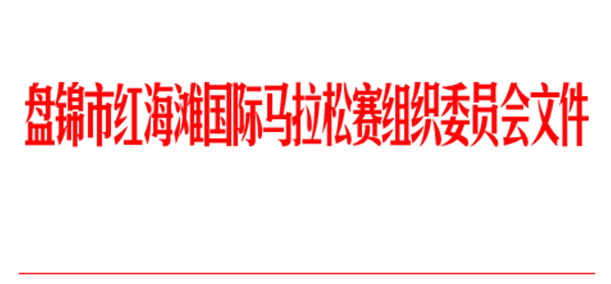 关于印发《2019盘锦红海滩国际马拉松赛工作方案》的通知各县区委、人民政府，辽东湾新区党工委、管委会，市委各部委、市直各部门：经市政府同意，现将《2019盘锦红海滩国际马拉松赛工作方案》印发给你们，请结合实际贯彻落实。附件：2019盘锦红海滩国际马拉松赛工作方案               盘锦红海滩国际马拉松赛组织委员会                       2019年9月12日附件：2019盘锦红海滩国际马拉松赛工作方案经中国田径协会批准，2019盘锦红海滩国际马拉松赛定于2019年10月13日在盘锦向海大道举办。制定工作方案如下：一、举办单位（一）主办单位：中国田径协会、辽宁省体育局、盘锦市人民政府（二）承办单位：盘锦市文化旅游和广播电视局、盘锦市融媒体发展中心（三）协办单位：盘锦市兴隆台区人民政府、盘锦市大洼区人民政府（四）执行单位：盘锦红马传媒有限责任公司二、时间和地点 时间：2019年10月13日7时30分地点：盘锦向海大道（惠宾街与友谊街交叉口—曾家村路口段）三、项目及规模 比赛项目设全程马拉松、半程马拉松、迷你马拉松。赛事规模设计总人数2万人，全程马拉松2000人、半程马拉松3000人，迷你马拉松15000人。四、赛事主题“奔跑鹤乡、健康盘锦”五、赛事组织机构为确保赛事承办工作扎实、有序的推进，我市成立2019盘锦红海滩国际马拉松组委会，市长汤方栋任组委会主任，市委常委宣传部长冯英，副市长潘元松、申海青任组委会副主任，市政府秘书长崔发林任组委会秘书长，市政府副秘书长张利民任组委会副秘书长。市总工会、市政府办办公室、市文化旅游和广播电视局及各相关市直单位、兴隆台区政府、大洼区政府为成员单位。六、工作要求各工作部门要严格按照整体组织工作方案要求，明确职责，抓好落实和执行；要根据总体安排部署，制定本部门实施方案，责任到人，落实到位；要树立大局观念，统筹协调、联合行动，上下一心、齐心协力，保证各项工作有序进行。附件：2019盘锦红海滩国际马拉松组委会组织机构及工作职责                      盘锦红海滩国际马拉松赛组委会                            2019年9月9日附件：2019盘锦红海滩国际马拉松赛组委会组织机构主  任：	   于洪臣  国家体育总局田径运动管理中心主任、中国田径协会副主席兼秘书长宋  凯  辽宁省省体育局局长汤方栋  盘锦市委副书记、市政府市长副主任： 	   王  楠  国家体育总局田径运动管理中心党委书记、副主任、中国田径协会副主席吕  鹏  辽宁省体育局副巡视员冯  英  盘锦市委常委、宣传部部长潘元松  盘锦市政府副市长申海青  盘锦市政府副市长、市公安局局长秘书长：    水  涛  国家体育总局田径运动管理中心社会活动部任中国田径协会副秘书长张越红  辽宁省体育局竞体处处长            马  威  辽宁省体育局田管中心副主任崔发林  盘锦市政府秘书长、市政府办公室主任副秘书长:   张利民  盘锦市政府副秘书长王文春  盘锦市委宣传部分管日常工作的副部长            付艳华  盘锦市文化旅游和广播电视局局长组委会委员：赵  朴  国家体育总局田径运动管理中心社会活动部李  响  国家体育总局田径运动管理中心社会活动部刘玉平  盘锦市机关工委常务副书记张  忱  盘锦市委市政府信访局局长宋全明  盘锦市教育局局长徐  光  盘锦市工信局局长梁  军  盘锦市公安局副局长崔  建  盘锦市财政局局长史  伟  盘锦市住建局局长王  宁  盘锦市交通局局长王恩凯  盘锦市商务局党组书记、提名局长人选杨旭光  盘锦市卫健委主任曲  岩  盘锦市应急管理局局长郭克敏  盘锦市审计局局长王嘉宁  盘锦市市场监督管理局局长徐  伟  盘锦市林业和湿地保护管理局局长由德宏  盘锦市城管执法局局长崔洪奎  盘锦团市委党组副书记、副书记主持工作周国彬  盘锦市档案馆馆长赵志刚  盘锦市气象局局长赵宏志  盘锦市融媒体发展中心主任魏旭阳  盘锦市直机关综合事务中心主任齐  峰  盘锦市公共采购交易中心主任孙众志  盘锦市文旅集团董事长张  涛  国网盘锦供电公司总经理张  雷  盘锦市盘山县县长李吉峰  盘锦市双台子区区长耿  敏  盘锦市兴隆台区区长王  超  盘锦市大洼区区长王振学  盘锦市文旅广电局副局长二、工作部门及工作职责2019盘锦红海滩国际马拉松赛事组委会下设办公室、竞赛工作部、安全保障部、交通保障部、宣传媒体部、电力保障部、志愿者工作部、医疗食安保障部共八个部门。1.办公室主  任：崔发林常务副主任：张利民副主任：付艳华成  员：各成员单位联络人成员单位：市政府办公室、市文旅广电局。主要职责：（1）负责统筹协调赛事各部门的工作情况；（2）负责审核赛事总体方案、工作推进表并督促各部门实施；办理赛事文件报批及归档工作及审核组委会外发文件；会议召集；组委会综合性会议的召集，并整理会议纪要；（3）负责嘉宾的邀请、接待；协调、联络组委会以外本部门对口单位。2.竞赛工作部部  长：王振学副部长：柳绍洪成  员：各成员单位联络人成员单位：市文旅广电局、市教育局、市住建委、市气象局、盘锦文旅集团、盘锦红马传媒有限责任公司。主要职责：（1）负责竞赛计划、规程、方案的制定，并组织实施；包含比赛线路的设计、丈量及督建和检查，并制订赛道整治方案；起终点及赛道布置；负责仪式类方案制定及组织实施；（2）负责运动员报名工作的组织、咨询和信息管理，竞赛和完赛物资发放，奖金发放；（3）负责技术官员（包括国际技术官员和国内技术官员）的选派、注册、培训、管理和接待工作；（4）负责秩序册、参赛指南、成绩证书、成绩册、裁判员手册等赛事印刷品的编制、印刷与发放；（5）负责制定各类仪式工作方案并组织实施；（6）负责制定竞赛物资需求，负责竞赛器材购置、租赁、运输及管理使用；（7）负责赛后名次运动员兴奋剂检测工作；（8）负责赛事选手报名及信息收集、整理。3.安全保障部部  长：梁  军副部长：王学东成  员：各成员单位联络人成员单位：市公安局、市应急管理局、市交通局、市文旅广电局、盘锦红马传媒有限责任公司。主要职责：（1）负责赛事安保方案的制定并组织实施；负责赛事交通管制和疏导方案的制定，并组织实施；（2）协助确定马拉松路线，跟进和协调城市道路计划，制定公交线路调整方案；配合医疗保障单位开通绿色救护通道，保障急救通道畅通；负责指挥起终点车辆停放；证件管理；（3）汇编赛事突发事件应急预案，建立赛时应急处置机制，协调各有关单位快速处置赛事期间发生的突发事件；（4）负责赛事期间组委会人员及特邀参赛选手住宿酒店的安全保卫。4. 交通保障部部  长：王  宁副部长：秦德林成  员：各成员单位联络人成员单位：市交通局、市公安局、市文旅广电局、盘锦红马传媒有限责任公司。主要职责：（1）负责赛事交通方案的制定并组织实施；（2）负责调整比赛当天赛道沿线涉及公交路线并发布变更通知；（3）负责全面掌握赛事期间车辆数量、车型和驾驶员等保障运力需求情况；（4）负责赛事车辆安全和驾驶员安全教育、培训工作，保障赛事交通安全；5.宣传媒体部部  长：王文春副部长：黄  勇成  员：各成员单位联络人成员单位：市委宣传部、市融媒体发展中心、市教育局、市文旅广电局、盘锦红马传媒有限责任公司。主要职责：（1）负责拟定并组织实施赛事活动宣传方案；（2）组织新闻发布会，负责对外宣传口径的把关；（3）负责比赛信息、交通管制方案、公交线路调整方案等的宣传工作；（4）负责做好赛事期间的社会宣传方案，营造浓厚的赛事氛围；（5）负责向组委会提供盘锦城市宣传图片及文字材料，向国内外运动员及游客推介盘锦旅游线路、旅游产品；（6）制定和实施赛事宣传工作方案；负责媒体服务；（7）制定、审核有关赛事公益性形象广告；（8）处理突发事件的公共关系的沟通、协调。6. 电力保障部部  长：张  涛副部长：于  泳成  员：各成员单位联络人成员单位：盘锦供电公司、市委宣传部、市融媒体发展中心、市文旅广电局。主要职责：（1）负责赛事现场电力保障工作，制定工作方案和应急预案；（2）负责建立安全用电责任体系，确保电力保障工程的质量检查和验收工作。（3）负责赛事期间对场馆电力运行维护情况进行检查、监督和指导，对用电安全隐患情况进行监督。7.志愿者工作部部  长：崔洪奎成  员：各成员单位联络人成员单位：团市委、市文旅广电局、盘锦红马传媒有限责任公司。主要职责：（1）负责统筹志愿者的选拔、招募和培训工作；（2）负责收集志愿者信息，完成志愿者注册、证件发放工作；（3）负责志愿者队伍的装备配置和发放工作；（4）负责志愿者队伍的团队建设和激励工作；（5）负责根据实际情况向各部门派遣志愿者；（6）负责制定志愿服务工作应急预案。8.医疗食安保障部部  长：杨旭光 王嘉宁副部长：王立才 秦  岭成  员：成员单位联络人成员单位：市卫健委、市市场监督管理局。主要职责：（1）负责制定赛事医疗救护方案、救护预案并组织实施，重点做好现场医疗救护点的医疗保障和救护服务；（2）负责赛事期间食品安全监督保障工作。三、各相关部门职能分工市政府办公室：负责做好与上级有关部门、组委会各成员单位和各工作部门的协调，安排召开组委会政府协调会，及时处理活动中出现的问题；负责督促、检查组委会成员单位和各工作部门的赛事筹备工作，确保各项工作责任全面落实；统筹、协调赛事突发事件处置工作；将本次马拉松活动纳入10月份政府重要活动安排；负责落实出席重大活动（如开幕式、颁奖仪式等）的有关国家体育总局、省、市领导及做好接待工作；协调赛事相关各项报批工作；负责观众的组织协调工作；负责督促、检查组委会成员单位和各工作部门的赛事筹备工作，确保各项工作责任全面落实。市委宣传部：负责拟定新闻发布会（如有）；负责赛事专项摄影、摄像；协调省级媒体的宣传报道工作；负责舆情监控及应急；赛事媒体资源整合落实，包括：合作媒体、当地媒体、组委会自媒体、当地广告资源（赛道、高速路、出租车）；负责赛事危机公关处理；负责赛前电视开机画面宣传，马拉松广告片播放。市机关工委：负责做好机关事业单位参赛、赞助支持等工作；做好组团观赛工作。市总工会：负责组织工会人员参与赛事。市信访局：负责赛事期间信访稳定工作。市教育局：负责协助文化和广播电视局组织裁判招募和培训工作。市公安局：负责制定活动期间的交通管制方案；负责协助赛前线路勘查、信号测试及保障工作；落实比赛日主会场及各交通道口警力配备，并保障活动期间周边道路交通畅通；负责比赛线路的交通车辆疏导、管制等工作并向社会发布相关交通管制信息；拟定封路及解封图解方案、接驳车辆管理方案、停车方案负责赛事车队的交通引导、确保比赛车队畅通无阻，确保运动员、赛事工作人员及观众的人身安；负责拟定安全保障方案、应急预案、证件管理方案、车辆通行证方案；落实公安防爆车、警用应急救援指挥部帐篷、警戒物料（安检门、金属探测仪、金属防护栏、警戒线、锥形桶）等；负责指挥部设立、临时监控设置、背景审查、专业安检预案、不稳定因素排查稳控；负责制定活动期间的突发事件应急预案总方案；负责比赛线路的安全保卫工作；指导各区制定安全保卫工作方案并督促落实；负责保障主会场、分会场和赛道区域，尤其是主席台区域、前期物料领取的秩序，保障赛事的顺利开展；负责赛事期间赛道的道路封闭，管理和维护赛道秩序，确保赛事的安全有序进行；负责沿线未封闭路段的交通疏导、交通秩序、车辆停放等，制定赛事当天停车方案；负责安保志愿者培训工作。市住建局：负责协调督办赛道及周边道路的绿化、美化、亮化、硬化工作；确保赛事当天主会场、分会场、赛道道路无施工，保障赛事道路安全。市交通局：负责协调省交通厅封路事宜；负责部分公交车线路的调整、调度、信息发布及协调有关车辆安排；负责调整比赛当天赛道沿线涉及公交路线并发布变更通知。市卫健委：制定赛事医疗保障方案并组织实施；对医疗急救设备和药品进行管理，沟通协调部门工作需要的物资；协助做好伤病数据的整理，提供赛事医疗保障相关工作的咨询；组建医疗救护队，安排医疗救护车并配备相关设备（AED）和药品，负责赛场医疗保障工作；各医疗站点及救护车配备相关的医疗设备和药品；协调安排相关医院安排急救绿色通道。市应急管理局：负责赛前消防安全隐患排查工作；做好比赛场所防火防爆、安全保卫；2万人以上规模大型活动，需上报辽宁省人民政府。市城管执法局：负责城市、乡镇、景点、车站等重点区域的环境卫生整治工作；负责赛事期间的容貌环境秩序管理；负责赛事期间的景区、酒店、餐饮、娱乐行业规范监督与管理；协调户外大屏幕，播放马拉松公益广告。市民政局：组织社团、非民办企业报名参加迷你马拉松赛事；协助赛道保障工作（龙凤园公墓）；设置赛事相关公益宣传。市文旅和广电局：负责赛事总体策划协调工作；负责竞赛管理工作和裁判组织培训工作。团市委：负责志愿者招募；协调组织和培训赛事志愿者；负责志愿者队伍的团队建设和激励工作。市气象局：负责做好比赛期间比赛地段的气象预报工作，按赛事组委会要求提供相应的气象信息。市融媒体发展中心: 负责赛事活动期间宣传报道工作；负责提供两台仲裁摄像；负责赛事记录（摄影摄像、纪念光盘制作）。兴隆台区、大洼区：负责做好赛事期间氛围营造工作；负责组织街道社区干部党员沿线保障工作；各社区干部通知沿线各居民小区封路信息；各区网格员负责提前通知各个商家封路信息，当天有活动的商家请自行制定可行方案。市文旅集团：为组委会提供体育场场地。提供水电、能源支持，作为参赛运动员领取参赛物品所使用、马拉松嘉年华使用、迷你马拉松终点使用工作；负责领物现场的搭建安排及协助；赛事氛围营造协助工作；赛会期间，负责对盘锦旅游项目推介。国网盘锦供电公司:负责制定电力保障方案和突发事件预案并组织实施；负责赛事活动期间赛场（盘锦市体育场、各起终点）电力及电力设施保障工作；提供电力应急发电车，为赛事物品发放场地、起终点活动现场提供电力保障。红马传媒公司: 负责赛事活动期间宣传报道工作；负责提供两台仲裁摄像；负责赛事记录（摄影摄像、纪念光盘制作）。高速公路运营公司盘锦分公司：负责协调，发布10月13日上午7:00-13:00，一切车辆从泰山路一侧上下盘锦南高速口。京环公司：负责赛事当天赛道及沿线路面清洁工作；安排洒水车对赛道进行洒水作业。抄送：市委办公室、市人大办公室、市政府办公室、市政协办公室盘锦红海滩国际马拉松赛组织委员会        2019年9月12日印发